 FACT SHEET GRONINGER MUSEU 2022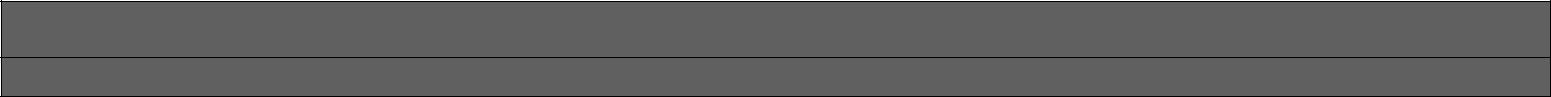 Groninger MuseumMuseumeiland 1Postbox 909700 ME GroningenThe Netherlands+31 (0)50 366 6555www.groningermuseum.nl/en info@groningermuseum.nl@groningermuseum   Facebook.com/GroningerMuseum   groningermuseum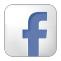 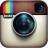 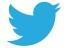 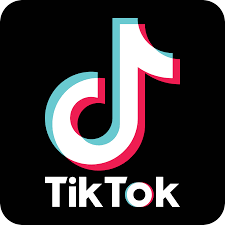 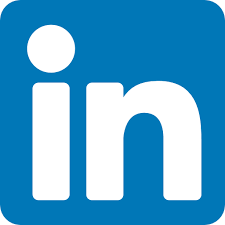 Groninger Museum               @groningermuseumHistory of the Groninger MuseumThe Provinciaal Kabinet van Oudheden (Provincial Collection of Antiquities) was founded in 1874 and in 1891 became the Groninger Museum van Oudheden (Groninger Museum of Antiquities), today known simply as the Groninger Museum.In 1891 the new Groninger Museum moved into temporary accommodation on Ubbo Emmiusstraat in anticipation of the opening of its new building on Praediniussingel.In 1894 the Groninger Museum on Praediniussingel opened to the public.On 29 October 1994, Queen Beatrix officially opened the new Groninger Museum building on Museumeiland. The museum became independent on 1 October 1996.On 19 December 2010, the museum reopened after a renovation.OrganisationBoard of TrusteesMr J. (Jacques) Wallage (chair)Ms C. (Cathy) Jager Ms A. (Agnes) KoopsMr S. (Sander) PrinsenMr prof. dr. E. (Elmer) SterkenMs N.A. (Nathalie) de VriesMs C. (Charlotte) WekkerDirectorMr. prof. dr. A.R.W. (Andreas) Blühm
Business director
Ms drs. E. (Esther) Moesker  New Groninger Museum buildingArchitectsChief architect: Alessandro MendiniGuest architects 1994: Philippe Starck, Michele de Lucchi and Coop Himmelb(l)auGuest architects 2010: Studio Job, Maarten Baas and Jaime HayonIn partnership with: Team 4 Architecten, Albert Geertjes and Geert KosterBesides being an architect, Alessandro Mendini (b. 1931, Milan; d. 2019, Milan) was also a designer, artist, theorist and poet. His collaboration with other designers and architects gave us the series of pavilions, each with its own atmosphere, that house the museum’s collections and exhibitions.Mendini’s basic design consists of three simple, austere building volumes that sit lengthwise in the water of the Verbindingskanaal, linked by corridors. Each volume is made up of multiple pavilions positioned on top of or beside each other. Each pavilion’s exterior materials and decoration hint at what can be seen inside: cultural history, applied art, fine art, design. The Groninger Museum is regarded as a national and international highlight of postmodern architecture. A renovation in 2010 gave the building back its original lustre. All the colours were restored, and Maarten Baas, Studio Job and Jaime Hayon revamped the interior, respectively designing the MendiniRestaurant, Job Lounge and InfoCenter. Hayon also designed the new studio and a discovery space in 2015. The Groninger Museum acquired the Grand Stairwell Installation by the American artist Dale Chihuly in 2019. The largest purchase in the museum’s history, the work is on permanent display. The building contains more than 5,000m2 of exhibition space.Mission statementThe Groninger Museum is extroverted, individualistic and colourful. Its collections and exhibitions constitute its heart. All its activities are geared to the public. The Groninger Museum seeks to amaze the broadest possible audience, encourage people to form opinions, and invite them to visit often. CollectionsGroningen archaeology and history Fine art from 1500 to 1950Art after 1950Current and contemporary art, design, photography and fashion CeramicsEmployeesStaff members of the GM: 106Staff members (including interns, temporary employees and the self-employed): 142Who’s who at the Groninger MuseumDirector: Andreas Blühm
Business Director: Esther MoeskerChief Curator: Mark WilsonDe Ploeg and Groningen Art from 1850: Nadia AbdelkauiCurator of 20th-Century and Contemporary Art: Ruud SchenkCurator of Archaeology, History, Older Regional Art and Applied Art: Egge KnolHead of security: Sietse BijsterveldHead of Collections: Marlon SteensmaHead of Communication, Public Relations and Marketing: Karina SmrkovskyHead of Education and Public Information: Sander DaamsHead of Facilities Management: Henk JelijsHead of Personnel and Organisation: Jeanine BekkerController: Geert SlagterPatronsFonds 21Friends of the Groninger MuseumFriends LotteryGroninger Museum SalonJ.B. ScholtenfondsMinisterie OCWMondriaan FundPrins Bernard CultuurfondsRabobankStichting Beringer HazewinkelStichting De PloegStichting Fondsbeheer Culturele Relatie-evenementen Gasunie/GasTerraVereniging RembrandtVSBFondsRabobankAdmission fees Adults								€15CJP cardholders, students studying outside Groningen	€10Museumkaart cardholders					FreeStudents studying in Groningen				FreeVisitors 18 and under						FreeFriends of the Groninger Museum				FreeVriendeloterij VIP Card holders				FreeRembrandtpas cardholders					FreeICOM members						FreeStadjerspas cardholders (one visit per year)		FreeWheelchair user’s companion				Free*For some exhibitions an allowance is askedVisitors 
The Groninger Museum receives an average 200,000 visitors each year.Social mediaThe Groninger Museum is active on Twitter (with more than 85,600 followers), Facebook (more than 25,400 likes) and Instagram (more than 24,400 followers), LinkedIn (more than 5800 followers) and TikTok (900 followers).Figures from February 24th 2022Opening hoursThe Groninger Museum is open Tuesdays through Sundays and on Dutch public holidays from 10am to 5pm. It is closed on Sunday 25 December 2022 and open on Monday 26 December 2022 from 10am to 5pm. It is open on Sunday 1 January 2023 from 12am to 5pm. Open on Mondays during school holidays. Menkemaborg, UithuizenThe Groninger Museum has owned the Menkemaborg estate and the surrounding gardens since 1921. The house is furnished with 17th- and 18th-century objects from the museum’s collection. Address: Menkemaweg 2, Uithuizen.Wall House #2The Groninger Museum programmes the unique Wall House #2, designed by the architect John Hejduk. It stages small design exhibitions there as an instrument for talent development. Wall House #2 is located beside the Hoornse Meer lake in Groningen. Address: A.J. Lutulistraat 17, Groningen.